7а_МХК_15.04.2020Тема « Музыка в Храме»Цель: познакомиться и инструментальной и хоровой музыкой религиозного направления.Храм- религиозное сооружение, где проходят службы.Интернет ресурсы:Презентация к уроку МХК на тему "Музыка в храме..."infourok.ru›…mhk…muzika-v-hrame-klass-1273683.htmlЧитать МХК 7-9 класс Данилова онлайнNewGdz.com›muzyka/7-klass…mhk-7-9-klass-danilova…Учебник «Мировая художественная культура. 7-9 классы» под редакцией Даниловой Г.И. разработан согласно ФГОС и может быть рекомендован для школ и ... Читать онлайн: Вы прочитали МХК 7-9 класс Данилова отличной Вам учебы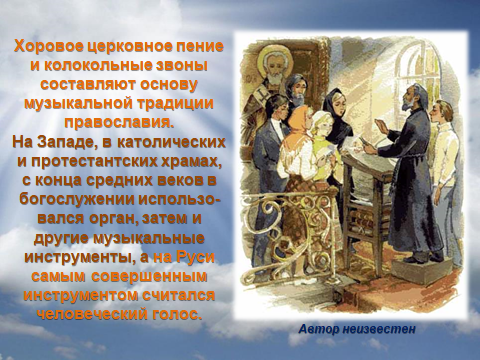 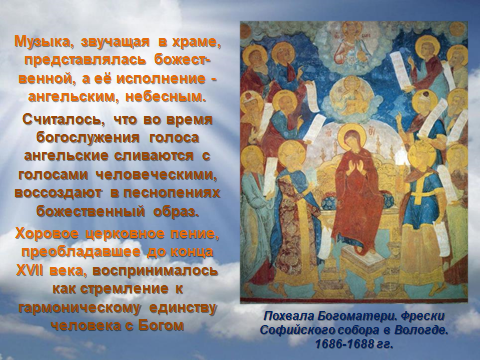 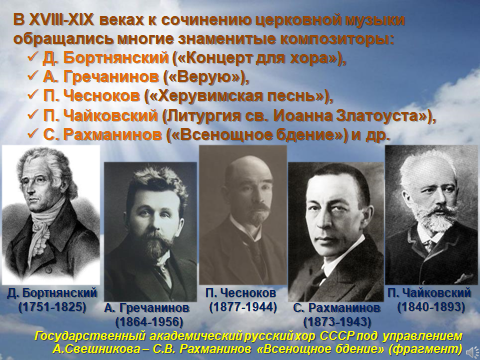 Рекомендации ПОСЛУШАТЬКатолический храмИ.С.Бах органная музыкаВокал «А ве Мария»Православное рождественское пение.Д.з:  Прочитать параграф, послушать музыку.Реферат по выбору на тему урока.